--Title/Cover Page - Chroma1.2.  Copyright InformationDevelopers:Nicole EbiwareJames PolisukFadi AlnabolsiKazi AhmedLindsay Insco2. 	Table of Contents3. 	Design History 4. 	Section I - Game Overview4.1.  Game Concept		The concept of our game is an exploration game with three progressive is.			The game will be 3D, and a plat former with a first person point of view.4.2.  Feature Set		The game will be immersive and will take advantage of both the keyboard and			mouse to navigate the game, while a soundtrack runs in the background and			sound effects to draw the player in.4.3.  Genre		The game will be a plat former game based on the idea of exploration.4.4.  Target Audience	We are targeting the casual gamer with a simple, yet challenging game that is			quick to learn.4.5.  Game Flow Summary The game will start in the early portion of the day, and progress to dusk, and		then night. Navigation will come from the keyboard and mouse, and the ability		to enter and exit buildings is also a possibility in hopes of finding the itemsnecessary to complete the level.4.6.  Look and Feel 		As seen below, we are going for a simplistic 3D world.		This is not from our game, just a picture with a nice layout of our goal.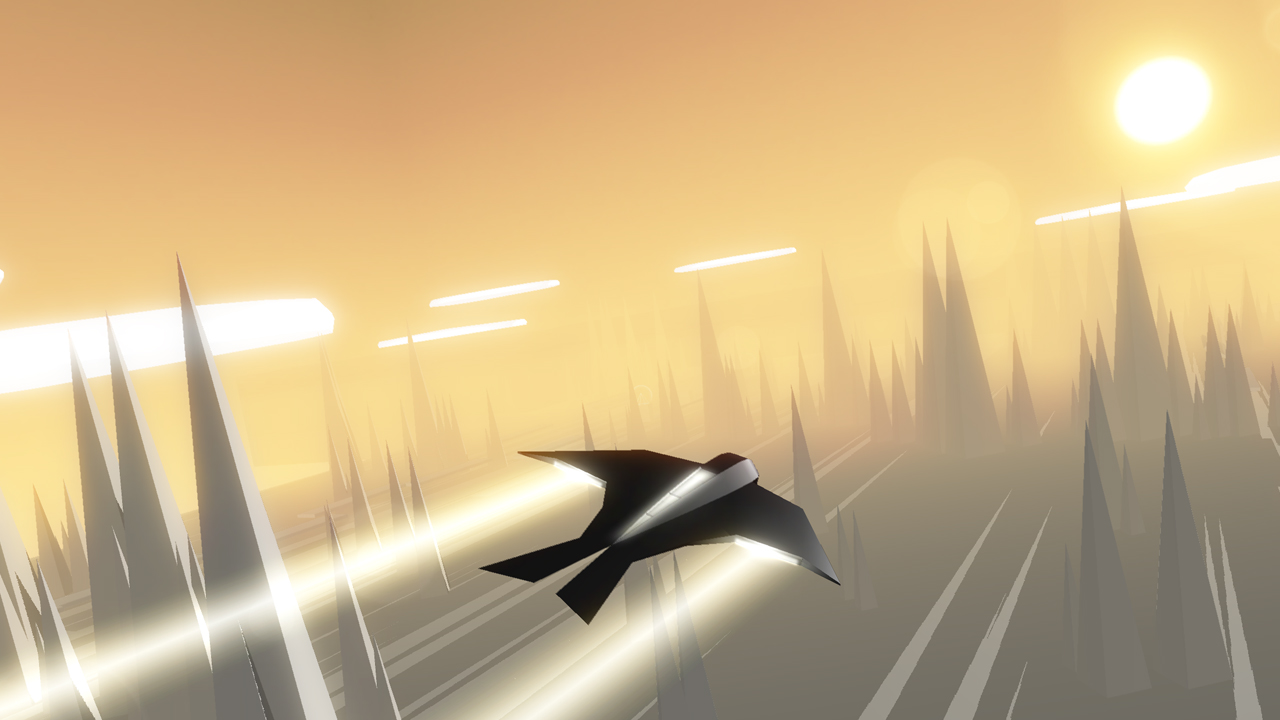 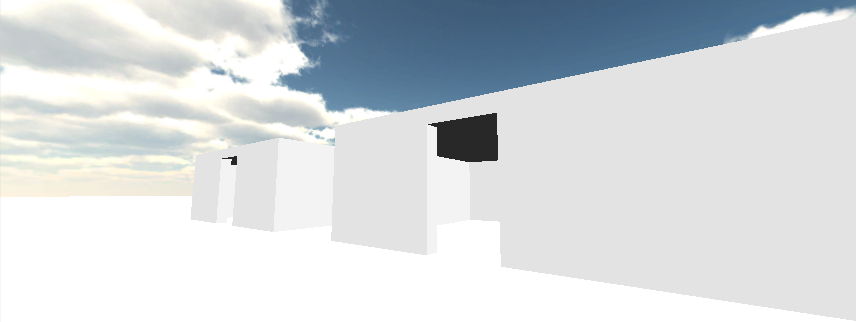 4.7.  Project Scope – A summary of the scope of the game.4.7.1. 	Number of locations		14.7.2. 	Number of levels		34.7.3. 	Number of NPC’s		14.7.4. 	Number of weapons				05. 	Section II - Gameplay and  Mechanics5.1.  Gameplay5.1.1. 	Game Progression			There will be three levels as the day progresses in the game. The game				 will start during the afternoon, then progress to a scene in which dusk				 comes about, and finally the sun will set in the final level as you play				 into the night.5.1.2. 	Mission/challenge StructureThe challenge is to explore the environment and find 2 items. The idea		 is that once the first item is found, you have a set time to get the			 second item or you lose.5.1.3. 	Puzzle StructureItems are randomly generated on the map for the player to find. Collecting two of these items will allow the character to advance to the next level.5.1.4. 	ObjectivesThe player must find 2 specific items required in each level to advance		 to the next stage. After the first item is discovered though, the player		 has a limited amount of time to find the next item, or you lose the game. 5.1.5. 	Play Flow – How does the game flow for the game playerThe gamer will be actively scavenging through the level in search of		specific items that’ll allow him/her to get to the next level.5.2.  Mechanics5.2.1. 	Physics – How does the physical universe work?			We are going for simple physics, similar to real life. 5.2.2. 	Movement5.2.2.1.         General Movement1st PersonAWSD -> Directional Space - JumpMouse - Camera Movement5.2.2.2.         Other Movement5.2.3. 	Objects5.2.3.1.         Picking Up Objects	In order for the player to pick up objects, the player must run	 	over the object.5.2.3.2.         Moving ObjectsN/A5.2.4. 	Actions5.2.4.1.         Switches and ButtonsSimilar to picking up objects, switches, buttons, and doors will be activated by simply running into / over the object in question.5.2.4.2.         Picking Up, Carrying and DroppingCertain items must be gathered to progress in the game, and		 after the first item is picked up, the second item necessary must		 be picked up in a limited amount of time.5.2.4.3.         Talking				At this moment, there will be no talking or character interaction in					 the game.5.2.4.4.         Reading				At this moment, there will be no reading necessary beyond the					introduction screen, timer, and simple instructions. 5.2.5. 	Combat		There is no combat in this game.5.2.6. 	Economy		There is no economy in this game.5.3.  Screenflow5.3.1. 	Screen Flow Chart – A graphical description of how each screen is related to every other5.3.2. 	Screen Descriptions – What is the purpose of each screen?5.3.2.1.         Main Menu Screen5.3.2.2.         Options Screen5.3.2.3.         Etc.5.4.  Game Options – What are the options and how do they affect game play and mechanics?5.5.  Replaying and SavingNo save systemUnlimited lives 6. 	Section III – Story, Setting and Character Bible6.1.  Story and Narrative - Specific details like scripts and cut scenes may not be in this document but be in the Story Bible. 6.1.1. 	Backstory6.1.2. 	Plot Elements6.1.3. 	Game ProgressionThe player must collect medallions in order to open the door that leads to the next area. After the player completes 3 levels in one area, they must reach the exit that leads to the next area.6.1.4. 	License Considerations6.1.5. 	Cutscenes6.1.5.1.         Cut scene #16.1.5.1.1.              Actors6.1.5.1.2.              Description6.1.5.1.3.              Storyboard6.1.5.1.4.              Script6.1.5.2.         Cut scene #26.1.5.3.         etc.6.2.  Game World6.2.1. 	Area #1 Morning6.2.2.1.         General Description	This is the first world of the game. It is very pure and bright.6.2.2.2.         Physical Characteristics	All elements of this level are white and the skybox is a partly cloudy blue sky. Buildings are open and the interiors are accessible by the player, but they cannot interact with anything.6.2.2.3.         Levels that use area	Level 16.2.2.4.         Connections to other areas	There is a door that leads to level 1-26.2.3. 	Area #2 Dusk6.2.3.1.         General Description	In this level of the game, the sun is setting6.2.3.2.         Physical Characteristics	All elements of this level are white, but the sun is setting so it casts an orange glow onto the land.6.2.3.3.         Levels that use area	Level 26.2.3.4.         Connections to other areas	There is a door that leads to level 2-26.2.4. 	Area #3 Night6.2.4.1.         General Description	This is the first world of the game. It is very pure and bright.6.2.4.2.         Physical Characteristics	All elements of this level are white and the skybox is a partly cloudy blue sky. Buildings are open and the interiors are accessible by the player, but they cannot interact with anything.6.2.4.3.         Levels that use area	Level 16.2.4.4.         Connections to other areas	There is a door that leads to level 1-26.3.  Characters6.3.1. 	Character #16.3.1.1.         Backstory6.3.1.2.         Personality6.3.1.3.         Look6.3.1.3.1.              Physical characteristics6.3.1.3.2.              Animations6.3.1.4.         Special Abilities6.3.1.5.         Relevance to game story6.3.1.6.         Relationship to other characters6.3.1.7.         Statistics6.3.2. 	Character #26.3.3. 	etc.7. 	Section IV – Levels7.1.  Level #17.1.1. 	Synopsis7.1.2. 	Introductory Material (Cut scene?  Mission briefing?)7.1.3. 	Objectives7.1.4. 	Physical Description7.1.5. 	Map7.1.6. 	Critical Path7.1.7. 	Encounters7.1.8. 	Level Walkthrough7.1.9. 	Closing Material7.2.  Level #27.3.  etc.7.4.  Training Level8. 	Section V - Interface8.1.  Visual System8.1.1. 	HUD - What controls8.1.2. 	Menus8.1.3. 	Rendering System8.1.4. 	Camera8.1.5. 	Lighting Models8.2.  Control System – How does the game player control the game?   What are the specific commands?8.3.  Audio8.4.  Music8.5.  Sound Effects8.6.  Help System9. 	Section VI - Artificial Intelligence9.1.  Opponent AI – The active opponent that plays against the game player and therefore requires strategic decision making (example, Civilization or Chess, how is it to be designed?9.2.  Enemy AI – Villains and Monsters9.3.  Non-combat Characters9.4.  Friendly Characters9.5.  Support AI9.5.1. 	Player and Collision Detection9.5.2. 	Pathfinding10.  Section VII – Technical – This may be abbreviated with most in the Technical Bible.10.1.               Target HardwarePC - Potentially HTML5 implementation?10.2.               Development hardware and softwareHardware : PC/Mac Software : Unity10.3.               Development procedures and standards10.4.               Game EngineUnity Engine10.5.               NetworkN/A10.6.               Scripting LanguageC# / Javascript11.  Section VIII – Game Art - This may be abbreviated with most of the content in an Art Bible.11.1.               Concept Art11.2.               Style Guides11.3.               Characters11.4.               Environments11.5.               Equipment11.6.               Cutscenes11.7.               Miscellaneous12.  Section IX - Secondary Software12.1.               Editor12.2.               Installer12.3.               Update software13.  Section X - Management13.1.               Detailed Schedule We have 3 weeks to put this together, from design to develop to publish, so it’s frequent team meetings13.2.               Budget$013.3.               Risk Analysis13.4.               Localization Plan13.5.               Test Plan14.  Appendices14.1.               Asset List14.1.1.  Art14.1.1.1.  	Model and Texture List14.1.1.2.  	Animation List14.1.1.3.  	Effects List14.1.1.4.  	Interface Art List14.1.1.5.  	Cut scene List14.1.2.  Sound14.1.2.1.  	Environmental Sounds14.1.2.2.  	Weapon Sounds14.1.2.3.  	Interface Sounds14.1.3.  Music14.1.3.1.  	Ambient14.1.3.2.  	“Action”14.1.3.3.  	Victory14.1.3.4.  	Defeat14.1.4.  Voice14.1.4.1.  	Actor #1 lines14.1.4.2.  	Actor #2 lines14.1.4.3.  	Etc.BibliographyKazi Ahmed – Better team coordinationFadi Alnabolsi – Know team members weaknesses and strengths and plan earlyNicole Ebiware  - Don’t wait last minuteLindsay Inco – Have contingency plansJames Polisuk – Don’t have too many cooks in the kitchen. Plan accordingly, read assignment requirements beforehand. Title Page………………………………..01Table Of Contents…………………..…...02Design History…………………………..03Section I - Game ………..…....04Game Concept………………....04Feature Set……………………..04Genre…………………………...04 Target Audience………………..04Game Flow Summary………....04Look And Feel………………….04Project Scope…………………..05Number Of Locations....05Number Of Levels……..05Number Of NPC’s……..05Number Of Weapons….05Section II - Gameplay and Mechanics.06Gameplay……………………….07Game Progression…………….07Mission/Challenge Structure………………..07Puzzle Structure……….07Objectives……………...07Play Flow……………….07Mechanics……………………....07Physics………………….07Movement……………...07General Movement……...07Other Movement……...07Objects………………….07Picking Up Objects………....07Moving Objects..07Actions………………….07Switches and Buttons………...07Picking Up, Carrying, Dropping……….07Talking………….07Reading………..07Combat………...07Economy……….07Screenflow…………....07Screenflow Chart…………...07Screen Descriptions…...07Main Menu…..07Options..07            5.4.       Game Options………..07            5.5.       Replaying and Saving.07Section III - Story, Setting and Character………………………..08Story and Narrative…....08Backstory……...08Plot Elements…..08Game Progression……08License Considerations...08Cutscenes…….08Game World…………….08Area 1. Morning..08Area 2. Dusk…...08Area 3. Night…...08Characters……………….09Section IV - Levels……………....10Section V - Interface…………….11Section VI - Artificial Intelligence.12Section VII - Technical Bible……13Section VIII - Game Art………….14Section IX - Secondary Software.15Section X - Management………..16Appendices……………………….17EditionAuthorDescriptionDate0.1Nicole EbiwareJames PolisukLindsay InscoFadi AlnabolsiKazi AhmedFirst Group Discussion of Game 11/22/140.2Lindsay InscoUpdating document11/23/140.3Nicole EbiwareAdditional Screenshots11/23/140.4James PolisukEdits and corrections11/26/20140.5James PolisukFadi AlnadolsiFinal Revision12/16/2014